21.04.2020. (вчитель Зима Г.Р.)Тема: «Дослідження функції та побудова її графіка.»Повторити алгоритм дослідження функції (ст.439)Виконати вправи: №52.3(7),52.4(5), 52.7(4), 52.8(3), 52.9(1).Приклади дослідження функції та побудову графіків можна переглянути за посиланнями:https://www.youtube.com/watch?v=B3MR3wI3Ix4https://www.youtube.com/watch?v=9iFXQrFTixIДетальний зразок оформлення подано нижче: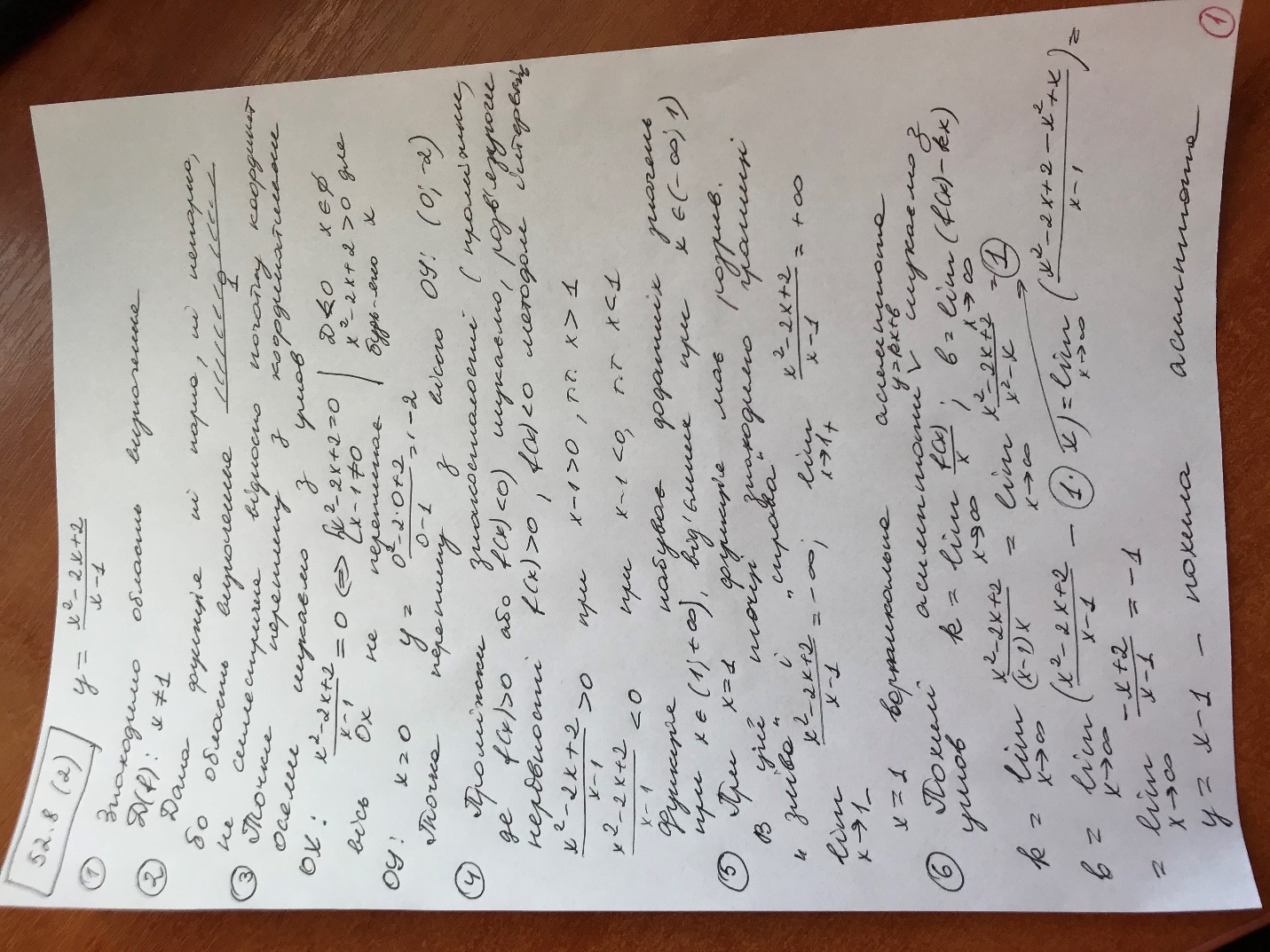 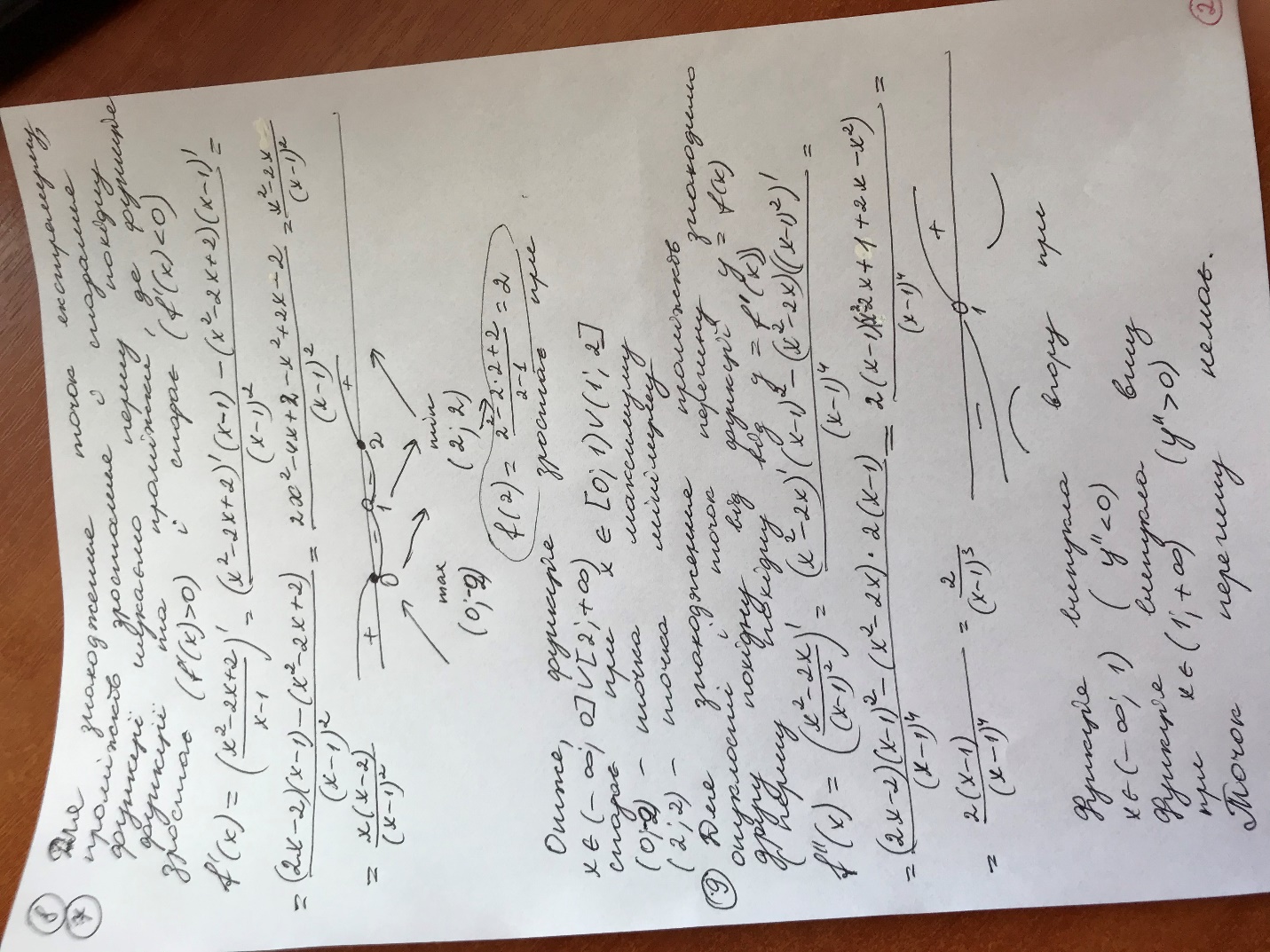 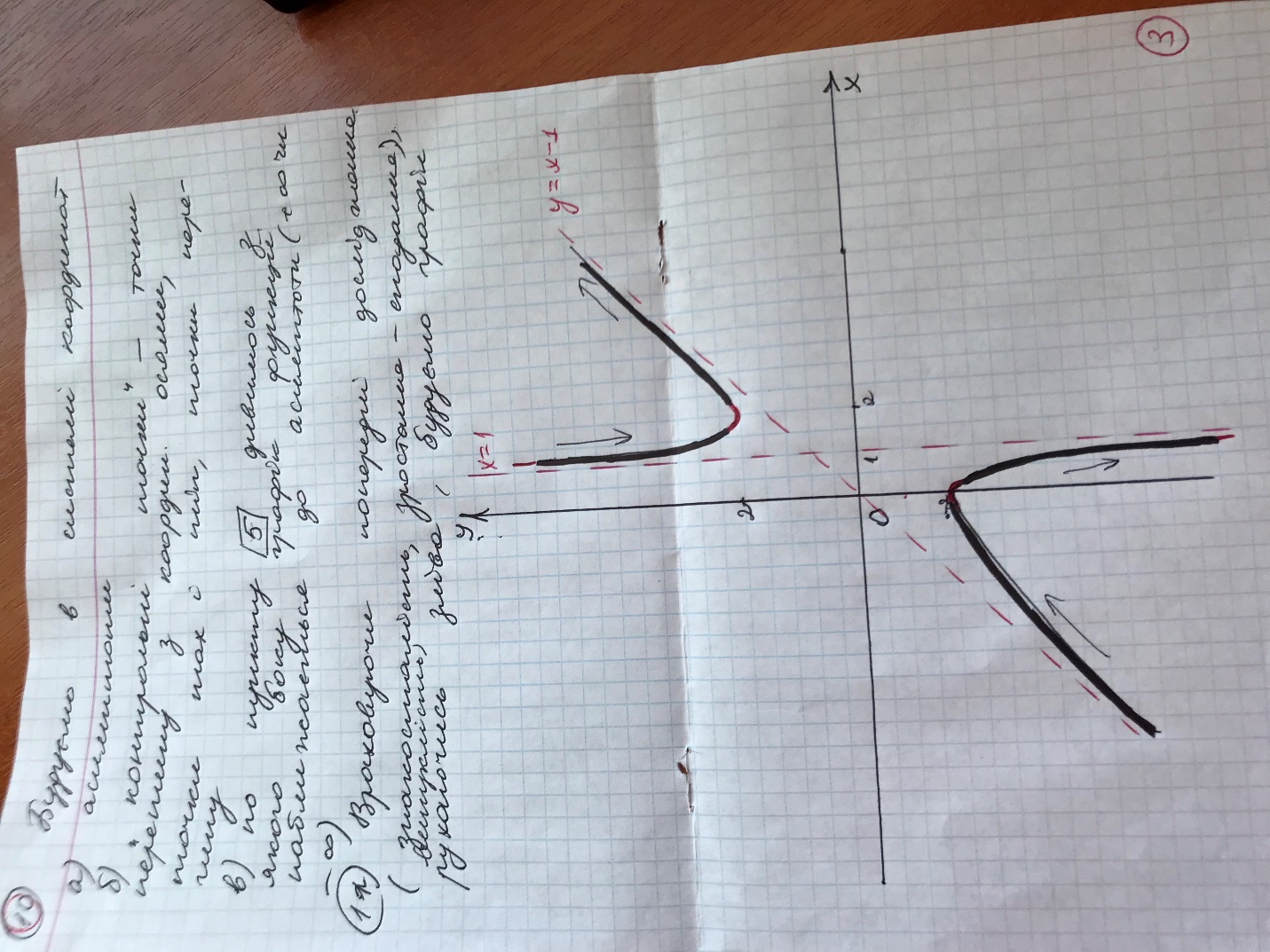 